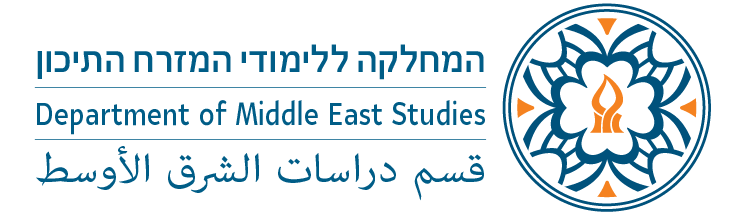 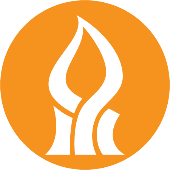 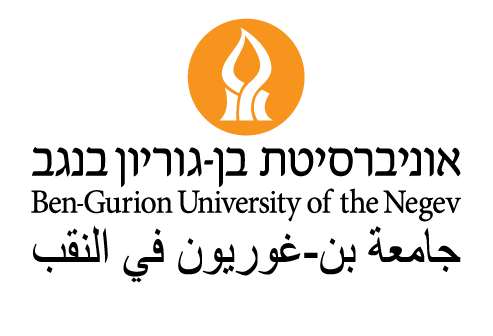 פנייה לוועדת הוראהתאריך: שם פרטי: שם משפחה: מספר תעודת זהות: מספר טלפון: הנדון: החלטת ועדת הוראה מחלקתית:הבקשה: ניתן להקיף בעיגול את האפשרויות הבאות:מאושרת/ לא מאושרת.חתימה: תאריך: 